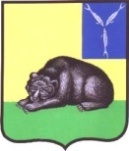 ГЛАВА МУНИЦИПАЛЬНОГО ОБРАЗОВАНИЯ ГОРОД ВОЛЬСКВОЛЬСКОГО МУНИЦИПАЛЬНОГО РАЙОНАСАРАТОВСКОЙ ОБЛАСТИПОСТАНОВЛЕНИЕ   от 01 апреля 2020 г.                       № 7                                         г. Вольск	В соответствии с Трудовым Кодексом Российской Федерации, в целях создания единой системы, регулирующей вопросы оплаты труда специалиста в сфере закупок Совета муниципального образования город Вольск, на основании статьи 29 Устава муниципального образования город Вольск  ПОСТАНОВЛЯЮ:1. Утвердить Положение об оплате труда специалиста в сфере закупок Совета муниципального образования город Вольск согласно приложению №1.2. Установить размер должностного оклада специалиста в сфере закупок Совета муниципального образования город Вольск согласно приложению №2.3. Опубликовать настоящее постановление в газете «Вольский Деловой Вестник».4. Настоящее постановление вступает в силу со дня его официального опубликования и распространятся на правоотношения, возникшие с 01 апреля 2020 года.5. Контроль за исполнением настоящего постановления оставляю за собой.Главамуниципального образованиягород Вольск                                                                                 М.А КузнецовПОЛОЖЕНИЕоб оплате труда специалиста в сфере закупок Совета муниципального образования город Вольск1.Заработная плата специалиста в сфере закупок Совета муниципального образования город Вольск состоит из должностного оклада.  2.Установить норматив для формирования фонда оплаты труда специалиста в сфере закупок Совета муниципального образования город Вольск в размере двенадцати должностных окладов (в расчете на год).  Главамуниципального образованиягород Вольск                                                                                 М.А КузнецовДолжностной окладспециалиста в сфере закупокСовета муниципального образования город ВольскГлавамуниципального образованиягород Вольск                                                                                 М.А КузнецовОб оплате труда специалиста в сфере закупок Совета муниципального образования город ВольскПриложение № 1 к постановлению главы муниципального образованиягород Вольск№ 7 от 01.04.2020 года Приложение № 2 к постановлению главы муниципального образованиягород Вольск№ 7 от 01.04.2020 года№п/пНаименование должностиДолжностной оклад (рублей)1 Специалист в сфере закупок 12130